DIVISION OF POSTSECONDARY AND CAREER EDUCATION
Fifth Floor | Phone: (202) 481-3481 | E-mail: Janae.Eason@dc.gov | USSYP2019-20 (school year) District of ColumbiaUNITED STATES SENATE YOUTH APPLICATION FORMALL APPLICATIONS MUST BE DELIVERED OR POSTMARKED ON OR BEFOREWednesday, Oct. 30, 2019EXTENDED DEADLINE: Nov. 8, 2019Please PRINTStudent’s Name: ________________________________________________________________Home Address: _________________________________________________________________City/State/ZIP: _________________________________________________________________Email Address: _________________________________________________________________Home Phone: ________________________	 Date of Birth:  _____________________________Circle Current Grade:	 11    or   12 		Are you a US Citizen? _____ Yes _____ NoAre you a permanent resident of the United States? _____ Yes _____ No ____ N/AAre you a resident of the District of Columbia? _____ Yes _____ NoName of High School: ____________________________________________________________                                                                                                                                        Address:  ______________________________________________________________________City/State/ZIP: _________________________________________________________________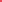 2019-20 (school year) District of ColumbiaUNITED STATES SENATE YOUTH APPLICATION FORM
(continued)Please PRINTName(s) of Parent(s) or Guardian(s): ________________________________________________Email Address(s): _______________________________________________________________Cell Phone: _________________________	Home Phone:  ______________________________Cell Phone: _________________________	Home Phone:  ______________________________
Student’s elected offices held during junior or senior school year 
(briefly describe, including dates of term).______________________________________________________________________________

______________________________________________________________________________
______________________________________________________________________________________________________________________________________________________________________________________________________________________________________________________________________________________________________________________________________________________________________________________________________2019-20 (school year) District of Columbia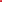 UNITED STATES SENATE YOUTH APPLICATION FORM(continued)The USSYP application requires a recommendation letter from the applicant’s school principal or counselor. Please ensure that the recommender submits a letter of recommendation and completes this form.THE STUDENT DESIGNATED ABOVE IS A NOMINEE for _________________________________								    	  (Name of High School)Name of Principal or Counselor (Please Print): _______________________________________
Principal or Counselor Phone Number:  _____________________________________________
Principal or Counselor Email:  _____________________________________________________Principal or Counselor Signature: __________________________________________________Title: __________________________________       Date: _________________________________Please mail or hand deliver application
packet to:Janae EasonOffice of the State Superintendent of EducationDivision of Postsecondary and Career Education1050 First St. NE, 5th Floor,Washington, DC 20002All applications must be printed and must include the following six itemsAll applications must be printed and must include the following six items1Application Form2Official School Transcript3Student Essay 
(maximum 3 pages double spaced 
Times New Roman 12)4Student Statement 
(maximum 1-page double spaced 
Times New Roman 12) 5Resume 
(Highlighting Extra Curricula Activities)6Letter of Recommendation